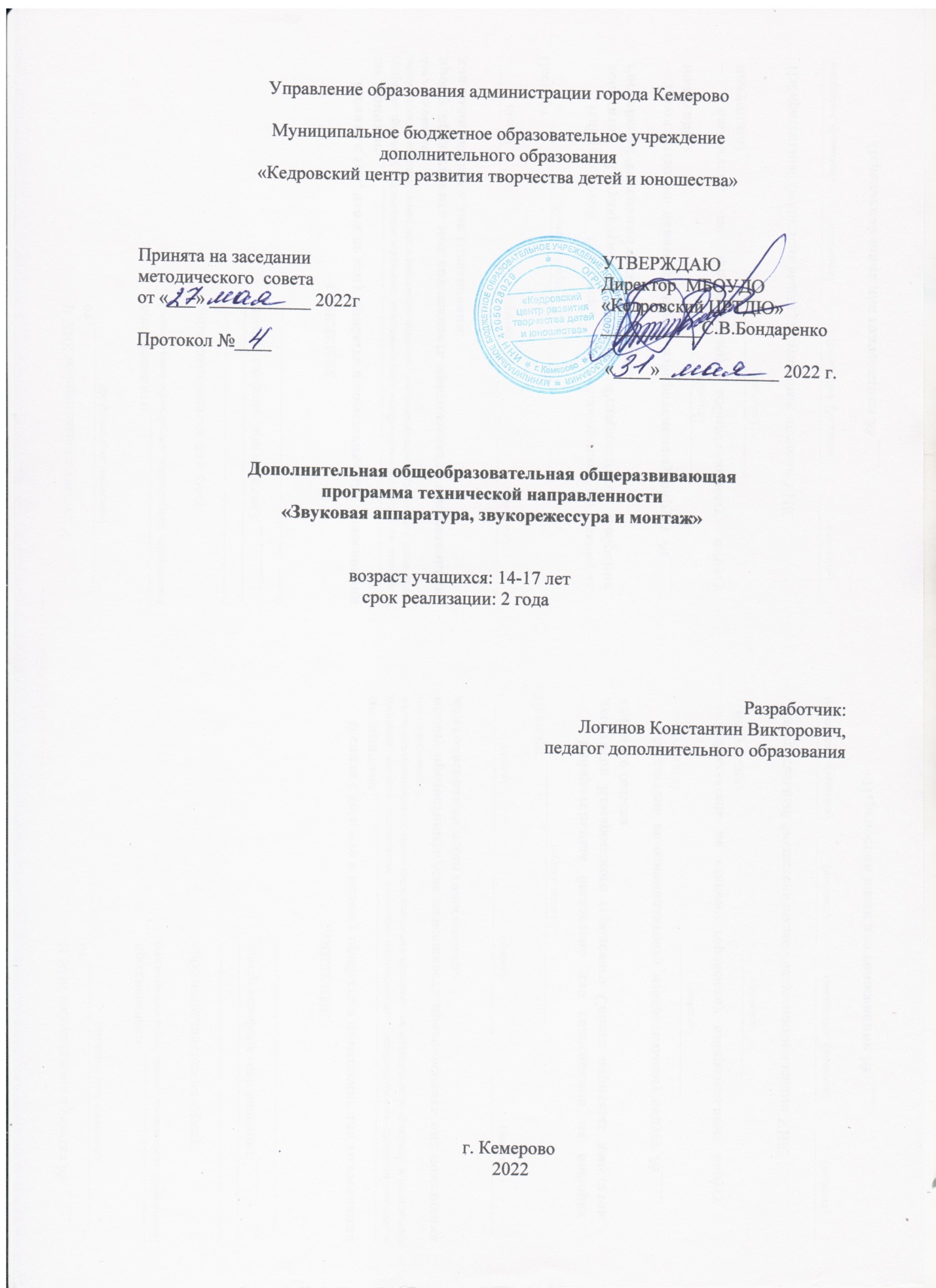 СодержаниеРаздел 1 «Комплекс основных характеристик программы»……….3Пояснительная записка…………………………………………………3Цель и задачи…………………………………………………………....4Содержание программы………………………………………………..6Планируемые результаты………………………………………………12Раздел 2 «Комплекс организационно-педагогических условий»…..152.1 Календарный учебный график………………………………………….152.2 Условия реализации программы……………………………………….232.3 Формы аттестации………………………………………………………..242.4 Оценочные материалы……………………………………………….…..242.5 Методические материалы………………………………………………..252.6 Список литературы……………………………………………………….26Раздел 1 «Комплекс основных характеристик программы»Пояснительная запискаДополнительная общеразвивающая программа «Звуковая аппаратура, звукорежиссура и монтаж» реализуется в технической направленности и адресована подросткам в возрасте от 14 до17 лет.Современное общество ставит перед детской системой музыкального образования такие новые задачи, без которых немыслимо дальнейшее развитие культуры в нашей стране:- осуществление серьезной пропаганды современного искусства, привитие детям навыков аналитического музыкального мышления в области современной музыки и практического воплощения своего собственного творческого замысла, помощь и содействие талантливым детям в их профессиональном, творческом продвижении.Мир, окружающий нас, можно назвать миром звуков. Звучат вокруг нас голоса людей и музыка, шум ветра и щебетание птиц, рокот моторов и шелест листвы. С помощью речи люди общаются, с помощью слуха получают информацию об окружающем мире.Работа звукооператора очень важна. При ошибках, допущенных звукооператором, красивый и сильный голос исполнителя может потонуть в музыкальном сопровождении и желаемый эстетический эффект публика не получит. И слушатели, и певец будут стараться впустую.В современной жизни музыканта, композитора, звукооператора и просто любителя музыки владение навыками работы с компьютером просто необходимо. Технические возможности позволяют молодым музыкантам записывать свои произведения самостоятельно в достаточно хорошем качестве. Однако, чтобы научиться сводить, наряду с творческим подходом необходимо также обладать рядом базовых знаний из области акустики и звукорежиссуры.Занятия в рамках программы включают теоретическую и практическую части. Наряду с освоением теоретического материала, программа предусматривает выполнение ряда практических занятий, направленных на освоение этапов обработки звуковых файлов, включая обработку, монтаж, звуковые эффекты. Это также способствует приобщению подрастающего поколения в пространство новых информационных технологий.В процессе обучения ребенок знакомится с теорией звука, звуковыми приборами, воспроизводящей и звукозаписывающей техникой, основами гармонического и спектрального анализа. Осваивает навыки общей и специальной работы на компьютере, игре на музыкальных инструментах, а также общепринятую терминологию и обозначения. В итоге он получает базовые знания и навыки, которые он всегда сможет применить на практике, занимаясь сочинением музыки или аранжировкой, и лишь в этом случае он не прекратит полностью общение с музыкой, как обычно бывает, когда такое общение сводится к простому каждодневному прослушиванию музыки. И именно область музыкального компьютера больше других способна оставить человеку возможность постоянно заниматься в жизни музыкой. Чем больше детей получат эти навыки, тем больше мы сможем надеяться на продолжение их духовного и  творческого самовыражения.Программа рассчитана на учащихся, не имеющих начальных знаний по акустике и инструментоведению. В программу обучения входит знакомство с необходимыми знаниями по теории и практике в сфере техники звукозаписи и компьютерной обработки звука. Изучение и практическая работа в компьютерных музыкальных редакторах.Цель программы - развитие творческих и технических способностей подростков на основе знакомства с профессиями звукооператора и аранжировщика.Задачи программыОбразовательные (предметные):Дать комплекс базовых знаний в области музыкальной акустики и звукозаписи;Обучить практическим навыкам работы со звуковым оборудованием;Обучить работе с современными технологиями в области обработки аудио- файлов;Обучить владению наиболее используемыми программными пакетами, позволяющие записывать, обрабатывать и компилировать аудио-файлы. Развивающие: - сформировать навыки использования компьютера как инструмент для творчества, созидания, реализация своих способностей;расширять область возможных профессиональных компетенций современных подростков.Воспитательные:способствовать формированию хорошего музыкального вкуса у современных детей и подростков, повышению их музыкальной культуры;формировать социокультурное пространство для осуществления творческого взаимодействия детей и педагогов, занимающихся музыкальным творчеством, и реализации разнообразных проектов, связанных с песенно-музыкальным творчеством учащихся.Срок реализации программы составляет 2 года: - первый год обучения – 144ч, по 2ч в неделю (2 учебных часа 2 раза в неделю)- второй год обучения – 216ч, по 2ч в неделю (2 учебных часа 3 раз в неделю)Содержание программы Учебно-тематический план 1 год обучения (144ч)Содержание учебно-тематического плана1 год обучения Раздел 1. Введение. Техника безопасности. Теория: Вводное занятие. Инструктаж по ТБ. Требования к организации занятий. Раздел 2. Всё о звукеТеория: Всё о звуке Звукооператор. Звукорежиссер Работа звукооператора Звуковоспроизводящее оборудование. Записывающее оборудование. Коммутация оборудования.Практика: Оборудование и его настройка Дополнительное оборудование при звуковоспроизведении Микрофоны, аксессуары; радио- микрофонные системы Акустика концертная, студийная. Расположение звукооператора в зале.Раздел 3. Особенности деятельности звукооператораТеория:  Принципы озвучивания тематических мероприятий Принципы озвучивания тематических мероприятий: дискотека Принципы озвучивания тематических мероприятий: концертПрактика: Живой звук Практическая работа по пройденным темам Звукозапись Знакомство с компьютерными программами для звукозаписи Знакомство с компьютерной программой «Sound Forge 9» Создание звукового файла. Запись звука. Аудио-конверторы. Звуковые форматы. Открытие и сохранение звуковых файлов. Основы монтажа Создание звукового файла. Операции с фрагментом Выделение Копирование Вставка Обрезка Изменение громкости. Нормализация. Исправление дефектов звука. Обработка звука. Эквализация и микширование звука. Постановка концертных номеровСодержание программы Учебно-тематический 2 год обучения (216ч)Содержание учебно-тематического плана2 год обучения Раздел 1. Введение. Техника безопасности. Теория: Вводное занятие. Инструктаж по ТБ. Требования к организации занятий. Раздел 2. Основы звукомонтажа.Теория: Принципы озвучивания тематических мероприятий Принципы озвучивания тематических мероприятий: дискотека Принципы озвучивания тематических мероприятий: концертПрактика: Практическая работа по пройденным темам Звукозапись Знакомство с компьютерными программами для звукозаписи Знакомство с компьютерной программой «Sound Forge 9» Создание звукового файла. Запись звука. Аудио-конверторы. Звуковые форматы. Открытие и сохранение звуковых файлов. Основы монтажа Создание звукового файла. Операции с фрагментом Выделение Копирование Вставка Обрезка Раздел 3. Работа звукооператора и звукорежиссера по обеспечению мероприятий Теория:  Автоматизация действий. Сценарии. Пакетная обработка файловПрактика: Создание фонограммы Виды фонограмм. Аналоговые и цифровые фонограммы. Аранжировка. Запись. Микширование. Мастеринг. Минус-фонограммы. Плюс-фонограммы Изменение высоты звучания Изменение длины звучания Подготовка файлов для мультимедиа и Интернета Практическая работа по пройденным темам. Работа звукооператора и звукорежиссера по обеспечению мероприятий Творческая мастерскаяПостановка концертных номеров. Конкурс «Лучший звукооператор»Отчетный концертПланируемые результатыПо окончании первого года обучения учащиесязнаютЗвуковоспроизводящее и записывающее оборудование. Коммутация оборудования и его настройка. Дополнительное оборудование (микрофоны, аксессуары; радио-микрофонные системы). ТТипы микрофонов (динамические, конденсаторные, ленточные). Принципы и способы озвучивания тематических мероприятий, дискотек в школе. Установку, настройку оборудования с учетом акустических особенностей зала.умеют работать с современной аппаратурой записи и воспроизведения звука, коммутировать оборудование, имеющейся в наличии соответствующей базы.По окончании второго года обучения учащиесязнают Принципы создания цифрового звука Приемы создание звукового файла, записи звука (с микрофона, линейного входа с использованием микшера) Основы монтажа. Операции с фрагментом. Выделение, копирование, вставкаИсправление дефектов звука (подавление шума, свистов, удаление щелчков и треска, восстановление срезанных пиков и т.д.). и т.д. современные программы для обработки звуковых файловумеют работать с современными технологиями в области обработки аудио- файлов; использовать компьютер как инструмент для творчестваВ результате освоения программы учащимися будут достигнуты Предметные результаты:умение пользоваться звукозаписывающей и звуковоспроизводящей аппаратурой;правила технической эксплуатации радиотехнического оборудования;назначение и режимы работы применяемых технических средств;понимание акустических особенности студий, театральных и концертных залов;подбор и инсталляция (установка) звукового оборудования;звукотехническое обеспечение аудиовизуальных программ;способы измерения параметров, виды брака фонограмм и способы его устранения;работу с компьютерными программами по записи и обработке звука;получение  начальных  знаний  в  области  звука  для  дальнейшего  обучения  в специализированных учебных заведениях.Личностные результаты:формирование эстетических потребностей, ценностей и чувств;формирование мотивов учебной деятельности и личностного смысла учения;овладение навыками сотрудничества со взрослыми и сверстниками;формирование этических чувств доброжелательности и эмоционально-нравственной отзывчивости, понимания и сопереживания чувствам других людей;проявление положительных качеств личности и управление своими эмоциями в различных (нестандартных) ситуациях и условиях;проявление дисциплинированности, внимательности, трудолюбия и упорства в достижении поставленных целей;наличие мотивации к творческому труду, работе на результат.Метапредметные результаты:овладение способностью принимать и сохранять цели и задачи учебной деятельности, поиска средств ее осуществления;формирование умения планировать, контролировать и оценивать учебные действия в соответствии с поставленной задачей и условием ее реализации;определять наиболее эффективные способы достижения результата;формирование умения понимать причины успеха или неуспеха учебной деятельности и способности конструктивно действовать даже в ситуациях неуспеха;продуктивное сотрудничество (общение, взаимодействие) со сверстниками при решении задач на уроках и во внеурочной и внешкольной деятельности;готовность конструктивно разрешать конфликты посредством учета интересов сторон сотрудничества, умением вести дискуссию, обсуждать содержание и результаты совместной деятельности, находить компромиссы при принятии общих решенийумение осуществлять информационную, познавательную и практическую деятельность с использованием различных средств информации и коммуникации.Раздел 2 «Комплекс организационно-педагогических условий»2.1 Календарный учебный графикПервый год обучения (144ч)Второй год обучения (216ч)Условия реализации программыВысокий профессиональный уровень педагога;Грамотное методическое изложение материала;Личный выразительный показ педагога;Преподавание от простого движения к сложному;Целенаправленность, доступность, систематичность, регулярность учебного процесса;Позитивный психологический климат в коллективе;Материально-техническое оснащение, наличие аппаратуры,  наглядных пособий;Ноутбуки.Микшерный пульт.Микрофоны.Усилитель низкой частоты Звуковые колонки CD-диски.USB накопители.Программное обеспечение.Коммутационные провода.Формы аттестацииТестированиеОткрытое занятиеКонтрольный срез участие в концертахОценочные материалыТестыОпросы Методические материалыФормы организации учебной деятельностииндивидуальнаягрупповаяФормы организации учебных занятийУчебное занятие;занятие-экскурсия;индивидуальная работа над номером;практическая работаМетоды обученияНаглядныйСловесный Мотивации и стимулирования.Методы воспитанияУбеждениеПоощрениеУпражнениеСтимулированиеМотивация 2.6 Список литературыДля педагогаПол Уайт. Всё о звуке. Творческая звукозапись. Основы звукозаписи и работы в студии. 2009.Ю. Петелин. Sound Forge 9. Запись и обработка звука. 2009.И. Квинт. Sound Forge 9. 2009.А.П. Загуменнов. Запись и редактирование звука.	Музыкальные эффекты. 2005.В. Белунцов. Звук на компьютере. Трюки и эффекты. 2005.А.П. Загуменнов. Компьютерная обработка звука. Полное руководство. 2004.Синклер Я., “Введение в цифровую звукотехнику”, М., 1990.Холсака Т., “Электроакустика”, М., Мир, 1982.Нисбет А., “Применение микрофона”, М., 1981.Михайлов А., Шилов В., “Практический англо-русский словарь по электронной и компьютерной музыке”, М.: Русь, 1991.№ разделаТематика занятийКоличество часовКоличество часовКоличество часовФормы контроля№ разделаТематика занятийВсегоТеорияПрактикаФормы контроля1.Введение. Техника безопасности. 22-Наблюдение 2.Всё о звуке4411332.1.Всё о звуке413Наблюдение, беседа2.2Звуковоспроизводящее оборудование.413Наблюдение, опрос2.3.Записывающее оборудование.413Наблюдение 2.4.Коммутация оборудования.413Наблюдение, срез2.5Оборудование и его настройка413Наблюдение, опрос2.6Дополнительное оборудование при звуковоспроизведении413Наблюдение, срез2.7Микрофоны, аксессуары; радио- микрофонные системы413Наблюдение, опрос2.8Акустика концертная, студийная.413Наблюдение 2.9Звукооператор. Звукорежиссер413Наблюдение2.10Работа звукооператора413Наблюдение, опрос2.11Расположение звукооператора в зале.413Наблюдение, срез3.Особенности деятельности звукооператора985933.1.Принципы озвучивания тематических мероприятий211Наблюдение, беседа3.2.Принципы озвучивания тематических мероприятий: дискотека2-2Наблюдение, опрос3.3.Принципы озвучивания тематических мероприятий:концерт2-2Наблюдение, беседа3.4.Живой звук2-2Наблюдение, опрос3.5.Практическая работа по пройденным темам2-2Наблюдение 3.6Звукозапись2-2Наблюдение, срез3.7Знакомство с компьютерными программами для звукозаписи211Наблюдение, опрос3.8Знакомство с компьютерной программой«Sound Forge 9»211Наблюдение, срез3.9Создание звукового файла. Запись звука.211Наблюдение, опрос3.10Аудио-конверторы.211Наблюдение 3.11Звуковые форматы.2-2Наблюдение3.12Открытие и сохранение звуковых файлов.2-2Наблюдение, опрос3.13Основы монтажа2-2Наблюдение, срез3.14Создание звукового файла.2-2Наблюдение, беседа3.15Запись звука.2-2Наблюдение, опрос3.16Практическая работа по пройденным темам2-2Наблюдение 3.17Операции с фрагментом2-2Наблюдение, срез3.18Практическая работа по пройденным темам2-2Наблюдение, опрос3.19Выделение2-2Наблюдение, срез3.20Практическая работа по пройденным темам2-2Наблюдение, опрос3.21Копирование2-2Наблюдение 3.22Практическая работа по пройденным темам2-2Наблюдение3.23Вставка2-2Наблюдение, опрос3.24Практическая работа по пройденным темам2-2Наблюдение, срез3.25Обрезка2-2Наблюдение, беседа3.26Практическая работа по пройденным темам4-4Наблюдение, опрос3.27Изменение громкости. 4-4Наблюдение 3.28Нормализация.4-4Наблюдение, срез3.29Практическая работа по пройденным темам4-4Наблюдение, опрос3.30Исправление дефектов звука. 4-4Наблюдение, срез3.31Обработка звука.4-4Наблюдение, опрос3.32Практическая работа по пройденным темам4-4Наблюдение 3.33Эквализация и микширование звука.4-4Наблюдение3.34Постановка концертных номеров16-16исполнительская практика№ разделаТематика занятийКоличество часовКоличество часовКоличество часовФормы контроля№ разделаТематика занятийВсегоТеорияПрактикаФормы контроля1.Введение. Техника безопасности. 22-Опрос, беседа2.Основы звукомонтажа564522.1.Повторение изученного. Программы для звукозаписи.413Наблюдение, беседа2.2.Создание звукового файла. Запись звука.413Наблюдение, опрос2.3.Аудио-конверторы.413Наблюдение 2.4.Звуковые форматы.413Наблюдение, срез2.5Открытие и сохранение звуковых файлов.4-4Наблюдение, беседа2.6Основы монтажа4-4Наблюдение, опрос2.7Создание звукового файла.4-4Наблюдение 2.8Запись звука.4-4Наблюдение, срез2.9Практическая работа по пройденным темам4-4Наблюдение, беседа2.10Операции с фрагментом4-4Наблюдение, опрос2.11Практическая работа по пройденным темам4-4Наблюдение 2.12Выделение. Копирование. Встака. Обрезка4-4Наблюдение, срез2.13Добавление эха.4-4Наблюдение 2.14Практическая работа по пройденным темам4-4Наблюдение, срез3.Работа звукооператора и звукорежиссера по обеспечению мероприятий15851513.1.Автоматизация действий. Сценарии.615Наблюдение, беседа3.2.Изменение высоты звучания..6-6Наблюдение, опрос3.3.Изменение длины звучания6-6Наблюдение 3.4.Пакетная обработка файлов615Наблюдение, срез3.5.Подготовка файлов для мультимедиа и Интернета615Наблюдение 3.6Практическая работа по пройденным темам.301293.7Виды фонограмм. Аналоговые и цифровые фонограммы. Аранжировка. Запись. Микширование. Мастеринг. Минус-фонограммы. Плюс-фонограммы26-26Наблюдение, опрос 3.8Создание фонограммы16-16Наблюдение, беседа3.9Практическая работа по пройденным темам16-16Наблюдение, опрос3.10Работа звукооператора и звукорежиссера по обеспечению мероприятий16-16Наблюдение 3.11Творческая мастерская16-16Наблюдение, срез3.12Конкурс «Лучший звукооператор»615 Конкурс 3.13Отчетный концерт2-2Отчетный концерт№п/пмесяцнеделяРаздел, тема занятияКол-во часовФормазанятияФорма контроля1-20911. Введение. Техника безопасности. 2БеседаПрезентация Наблюдение 09Всё о звуке443-6092Всё о звуке4ИграБеседадемонстрацияНаблюдение, беседа7-10093Звуковоспроизводящее оборудование.4ИграБеседа Аудирование Исполнительская практикаНаблюдение, опрос11-14094Записывающее оборудование.4Аудирование Исполнительская практика беседаНаблюдение 15-18105Коммутация оборудования.4Самостоятельная работа Исполнительская практикаиграНаблюдение, срез19-22106Оборудование и его настройка4ИграБеседадемонстрацияНаблюдение, опрос23-25107Дополнительное оборудование при звуковоспроизведении4ИграБеседа Аудирование Исполнительская практикаНаблюдение, срез26-29108Микрофоны, аксессуары; радио- микрофонные системы4Аудирование Исполнительская практика беседаНаблюдение, опрос30-33109Акустика концертная, студийная.4Самостоятельная работа Исполнительская практикаиграНаблюдение 34-371110Звукооператор. Звукорежиссер4ИграБеседадемонстрацияНаблюдение38-411111Работа звукооператора4ИграБеседа Аудирование Исполнительская практикаНаблюдение, опрос42-45111213Расположение звукооператора в зале.4Аудирование Исполнительская практика беседаНаблюдение, срез111213Особенности деятельности звукооператора9846-47111213Принципы озвучивания тематических мероприятий2ИграБеседадемонстрацияНаблюдение, беседа48-49111213Принципы озвучивания тематических мероприятий: дискотека2ИграБеседа Аудирование Исполнительская практикаНаблюдение, опрос50-51111213Принципы озвучивания тематических мероприятий:концерт2Исполнительская практика Самостоятельная работа играНаблюдение, беседа52-53111213Живой звук2Самостоятельная работа исполнительская практикаиграНаблюдение, опрос54-55121213Практическая работа по пройденным темам2Самостоятельная работа исполнительская практикаиграНаблюдение 56-571214Звукозапись2ИграБеседадемонстрацияНаблюдение, срез58-591214Знакомство с компьютерными программами для звукозаписи2ИграБеседа Аудирование Исполнительская практикаНаблюдение, опрос60-611215Знакомство с компьютерной программой«Sound Forge 9»2Аудирование Исполнительская практика беседаНаблюдение, срез62-631215Создание звукового файла. Запись звука.2Самостоятельная работа исполнительская практикаиграНаблюдение, опрос64-651216Аудио-конверторы.2ИграБеседадемонстрацияНаблюдение 66-671216Звуковые форматы.2ИграБеседа Аудирование Исполнительская практикаНаблюдение68-690117Открытие и сохранение звуковых файлов.2Аудирование Исполнительская практика беседаНаблюдение, опрос70-710117Основы монтажа2Самостоятельная работа исполнительская практикаиграНаблюдение, срез72-730118Создание звукового файла.2ИграБеседадемонстрацияНаблюдение, беседа74-750118Запись звука.2ИграБеседа Аудирование Танцевальная практикаНаблюдение, опрос76-770119Практическая работа по пройденным темам2Аудирование Исполнительская практика беседаНаблюдение 78-790119Операции с фрагментом2Самостоятельная работа исполнительская практикаиграНаблюдение, срез80-810120Практическая работа по пройденным темам2ИграБеседадемонстрацияНаблюдение, опрос82-830220Выделение2ИграБеседа Аудирование Исполнительская практикаНаблюдение, срез84-850221Практическая работа по пройденным темам2Самостоятельная работа исполнительская практикаиграНаблюдение, опрос86-870221Копирование2ИграБеседадемонстрацияНаблюдение 88-890222Практическая работа по пройденным темам2ИграБеседа Аудирование Исполнительская практикаНаблюдение90-910222Вставка2Аудирование Исполнительская практика беседаНаблюдение, опрос92-930223Практическая работа по пройденным темам2Самостоятельная работа исполнительская практикаиграНаблюдение, срез94-950323Обрезка2ИграБеседадемонстрацияНаблюдение, беседа96-990324Практическая работа по пройденным темам4ИграБеседа Аудирование Исполнительская практикаНаблюдение, опрос100-1030325Изменение громкости. 4Аудирование Танцевальная практикабеседаНаблюдение 104-1070326Нормализация.4Самостоятельная работа исполнительская практикаиграНаблюдение, срез108-1110328Практическая работа по пройденным темам4ИграБеседадемонстрацияНаблюдение, опрос112-1150429Исправление дефектов звука. 4ИграБеседа Аудирование Исполнительская практикаНаблюдение, срез116-1190430Обработка звука.4Аудирование Исполнительская практика беседаНаблюдение, опрос120-1230431Практическая работа по пройденным темам4Самостоятельная работа исполнительская практикаиграНаблюдение 124-1270432Эквализация и микширование звука.4ИграБеседадемонстрацияНаблюдение128-1440533-36Постановка концертных номеров16ИграБеседа Аудирование Исполнительская практикаИсполнительская практика№п/пмесяцнеделяРаздел, тема занятияКол-во часовФормазанятияФорма контроля1-20911.Введение. Техника безопасности. 2БеседаПрезентация Опрос, беседа091Основы звукомонтажа563-6091Повторение изученного. Программы для звукозаписи.4ИграБеседадемонстрацияНаблюдение, беседа7-10092-3Создание звукового файла. Запись звука.4ИграБеседа Аудирование Исполнительская практикаНаблюдение, опрос11-14093-4Аудио-конверторы.4Аудирование Исполнительская практика беседаНаблюдение 15-18094-5Звуковые форматы.4Самостоятельная работа Исполнительская практикаиграНаблюдение, срез19-2105-6Открытие и сохранение звуковых файлов.4ИграБеседадемонстрацияНаблюдение, беседа23-26106-7Основы монтажа4ИграБеседа Аудирование Исполнительская практикаНаблюдение, опрос27-30108-9Создание звукового файла.4Аудирование Исполнительская практика беседаНаблюдение 31-34109-10Запись звука.4Самостоятельная работа Исполнительская практикаиграНаблюдение, срез35-381110-11Практическая работа по пройденным темам4ИграБеседадемонстрацияНаблюдение, беседа39-421111-12Операции с фрагментом4ИграБеседа Аудирование Исполнительская практикаНаблюдение, опрос43-461112-13Практическая работа по пройденным темам4Аудирование Исполнительская практика беседаНаблюдение 47-501113-14Выделение. Копирование. Встака. Обрезка4Исполнительская практикаНаблюдение, срез51-541214-15Добавление эха.4ИграБеседадемонстрацияНаблюдение 55-581215-16Практическая работа по пройденным темам4ИграБеседа Аудирование Исполнительская практикаНаблюдение, срез12Работа звукооператора и звукорежиссера по обеспечению мероприятий15859-600117Автоматизация действий. Сценарии.2Самостоятельная работа исполнительская практикаиграНаблюдение, беседа61-620117Изменение высоты звучания..2Самостоятельная работа исполнительская практикаигра63-640117Изменение длины звучания2ИграБеседадемонстрация65-700118Пакетная обработка файлов6ИграБеседа Аудирование Исполнительская практикаНаблюдение, опрос71-760119Подготовка файлов для мультимедиа и Интернета6Аудирование Исполнительская практика беседаНаблюдение 77-820220Практическая работа по пройденным темам.6Самостоятельная работа исполнительская практикаиграНаблюдение, срез83-880221Виды фонограмм. Аналоговые и цифровые фонограммы. Аранжировка. Запись. Микширование. Мастеринг. Минус-фонограммы. Плюс-фонограммы6ИграБеседадемонстрацияНаблюдение 89-1180222-24Создание фонограммы30ИграБеседа Аудирование Исполнительская практикаКонцертная деятельность119-1440324-28Практическая работа по пройденным темам26Аудирование Исполнительская практика беседаНаблюдение, опрос 145-1600328-29Работа звукооператора и звукорежиссера по обеспечению мероприятий16Самостоятельная работа исполнительская практикаиграНаблюдение, беседа161-1760430-31Творческая мастерская16ИграБеседадемонстрацияНаблюдение, опрос177-1920432-33Конкурс «Лучший звукооператор»16ИграБеседа Аудирование Танцевальная практикаНаблюдение 193-2080534-35Отчетный концерт16Аудирование Исполнительская практика беседаНаблюдение, срез209-21305366Самостоятельная работа исполнительская практикаигра Контрольный срез, тестирование215-2160536Отчетный концерт2концертОтчетный концерт